DSWD DROMIC Report #15 on Typhoon “ULYSSES”as of 18 November 2020, 6AMSituation OverviewOn 08 November 2020, Topical Depression “Ulysses” entered the Philippine Area of Responisbility (PAR) and became a Tropical Storm on 10 November 2020 as it continued to move northwestward. On 11 November 2020, Typhoon “Ulysses” further intensifies and the center of its eye has made landfall in the vicinity of Patnanungan, Quezon. Typhoon “Ulysses” slightly weakened on 12 November 2020 as it moved westward over the West Philippine Sea. On 13 November 2020, “Ulysses” re-intensifies into a Typhoon and is now outside PAR. Source: DOST-PAGASA Severe Weather BulletinStatus of Affected Families / PersonsA total of 824,035 families or 3,473,757 persons were affected in 5,847 barangays in Regions NCR, I, II, III, CALABARZON, MIMAROPA, V and CAR (see Table 1).Table 1. Number of Affected Families / Persons Note: Ongoing assessment and validation being conducted. Source: DSWD-FOs NCR, I, II, III, CALABARZON, MIMAROPA, V and CARStatus of Displaced Families / PersonsInside Evacuation CentersThere are 55,921 families or 223,378 persons currently taking temporary shelter in 1,570 evacuation centers in Regions NCR, II, III, CALABARZON and V (see Table 2).Table 2. Number of Displaced Families / Persons Inside Evacuation CentersNote: Ongoing assessment and validation being conducted. Source: DSWD-FOs NCR, I, II, III, CALABARZON, MIMAROPA, V and CAROutside Evacuation CentersThere are 66,499 families or 232,513 persons currently staying with their relatives and/or friends in Regions II, III, CALABARZON, V and CAR (see Table 3).Table 3. Number of Displaced Families / Persons Outside Evacuation Centers Note: Ongoing assessment and validation being conducted.Source: DSWD-FOs I, II, III, CALABARZON, V and CARDamaged Houses There are 65,219 damaged houses; of which, 6,049 are totally damaged and 59,170 are       partially damaged (see Table 4).Table 4. Number of Damaged HousesNote: Ongoing assessment and validation being conducted.Source: DSWD-FOs I, III, CALABARZON, V and CARAssistance provided A total of ₱75,460,593.84 worth of assistance was provided to the affected families; of which, ₱52,195,326.36 from DSWD, ₱20,364,015.48 from LGUs, ₱64,654.00 from NGOs and ₱2,836,598.00 from Private Partners (see Table 5).Table 5. Cost of Assistance Provided to Affected Families / PersonsNote: The decrease in the Private Partners cost of assistance in FO CAR is base on the actual distributionSource: DSWD-FOs NCR, I, II, III, V and CARDSWD DISASTER RESPONSE INFORMATION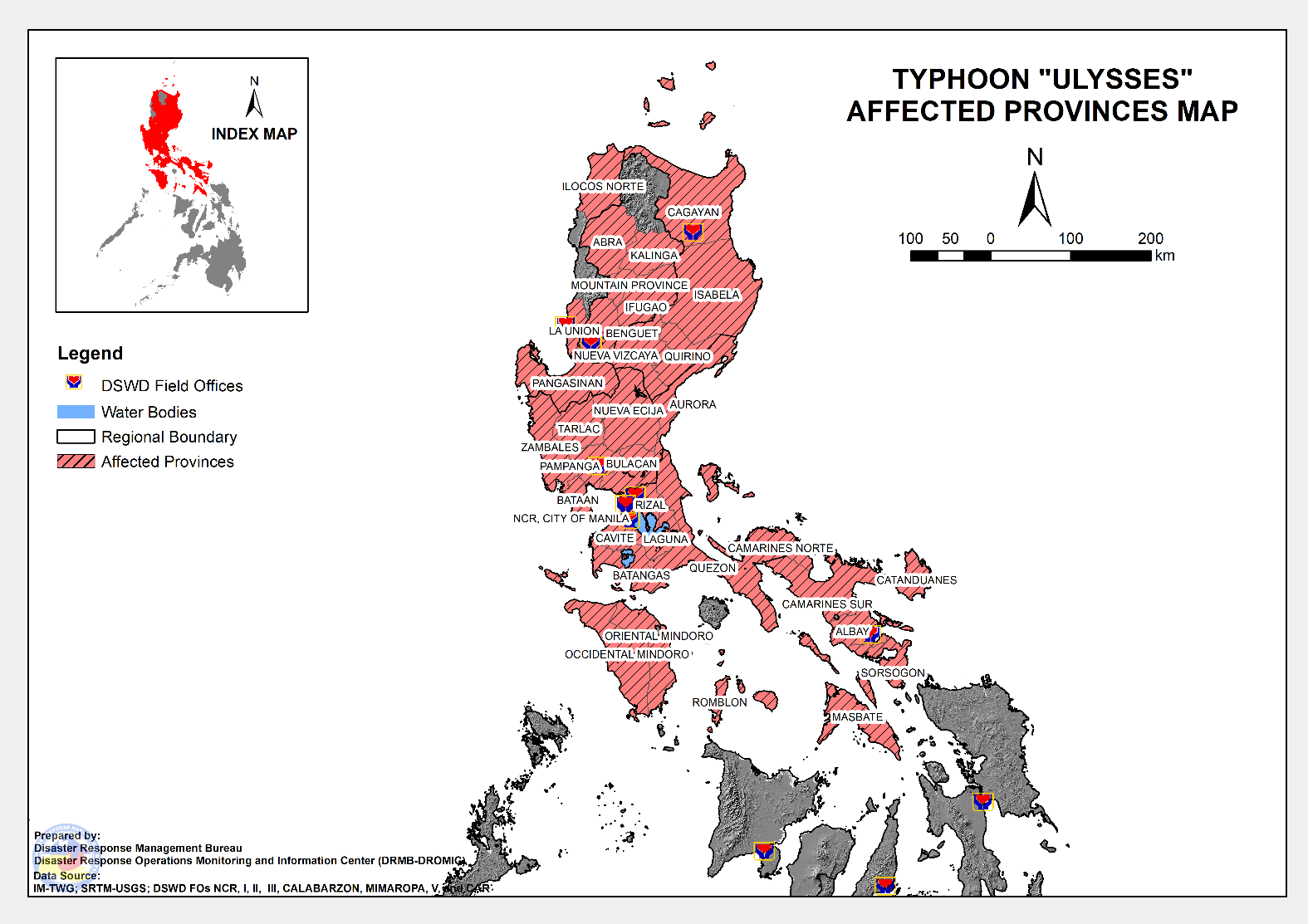 Status of Prepositioned Resources: Stockpile and Standby FundsThe DSWD Central Office (CO), Field Offices (FOs), and National Resource Operations Center (NROC) have stockpiles and standby funds amounting to ₱1,275,143,376.47 with breakdown as follows (see Table 2):Standby FundsA total of ₱691,759,683.65 standby funds in the CO and FOs. Of the said amount ₱649,808,804.19 is the available Quick Response Fund (QRF) in the CO.StockpilesA total of 266,071 family food packs (FFPs) amounting to ₱125,622,674.42, other food items amounting to ₱182,152,792.20 and non-food items (FNIs) amounting to ₱275,608,226.20 are available.Table 2. Available Stockpiles and Standby Funds Note: The Inventory Summary is as of 18 November 2020, 12MN.Source: DRMB and NRLMBSituational ReportsDSWD-DRMBDSWD-NRLMBDSWD-FO NCRDSWD-FO CARDSWD-FO IDSWD-FO IIDSWD-FO IIIDSWD-FO CALABARZONDSWD-FO MIMAROPADSWD-FO VDSWD-FO VIDSWD-FO VIII*****The Disaster Response Operations Monitoring and Information Center (DROMIC) of the DSWD-DRMB is closely monitoring the effects of Typhoon “Ulysses” and is coordinating with the concerned DSWD Field Offices for any significant updates.Prepared by:							CLARRIE MAE A. CASTILLOJOANNA CAMILLE R. JACINTOJEM ERIC F. FAMORCANReleasing Officer		PHOTO DOCUMENTATION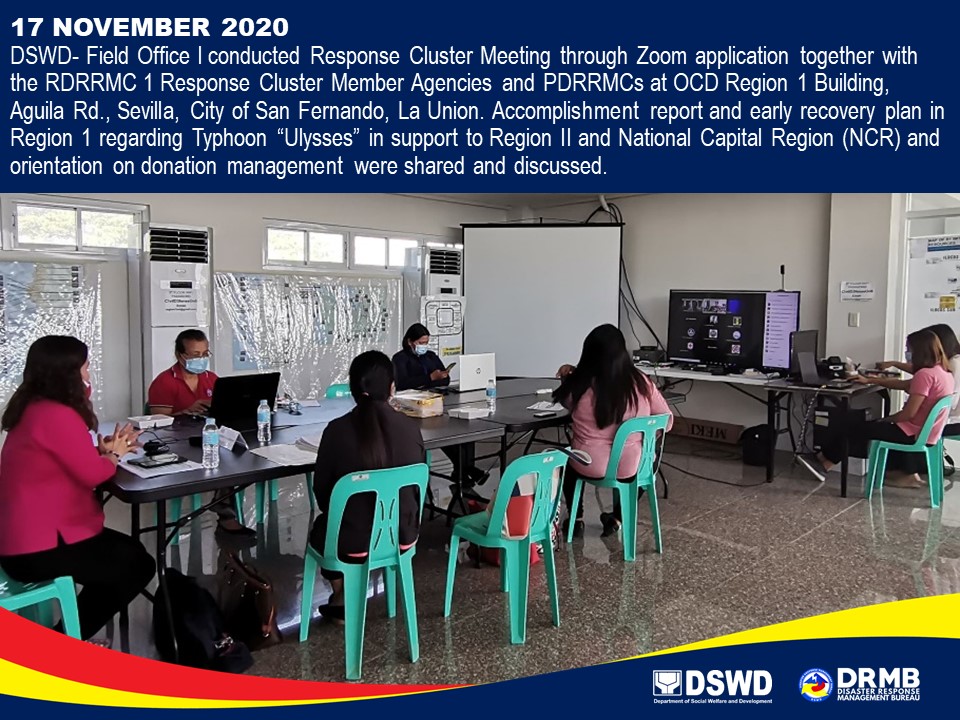 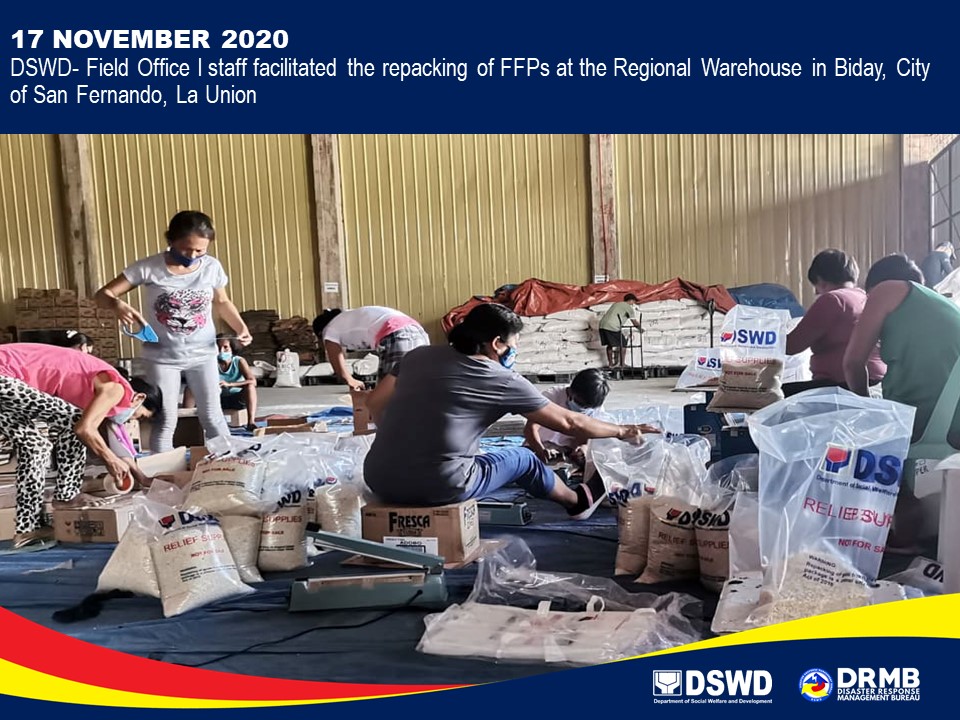 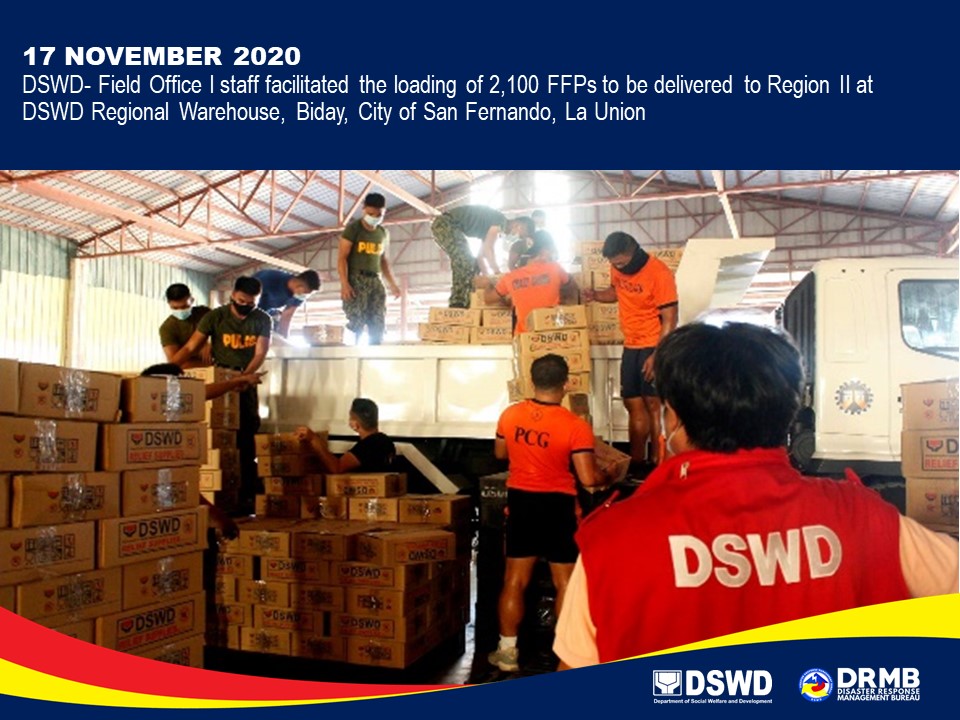 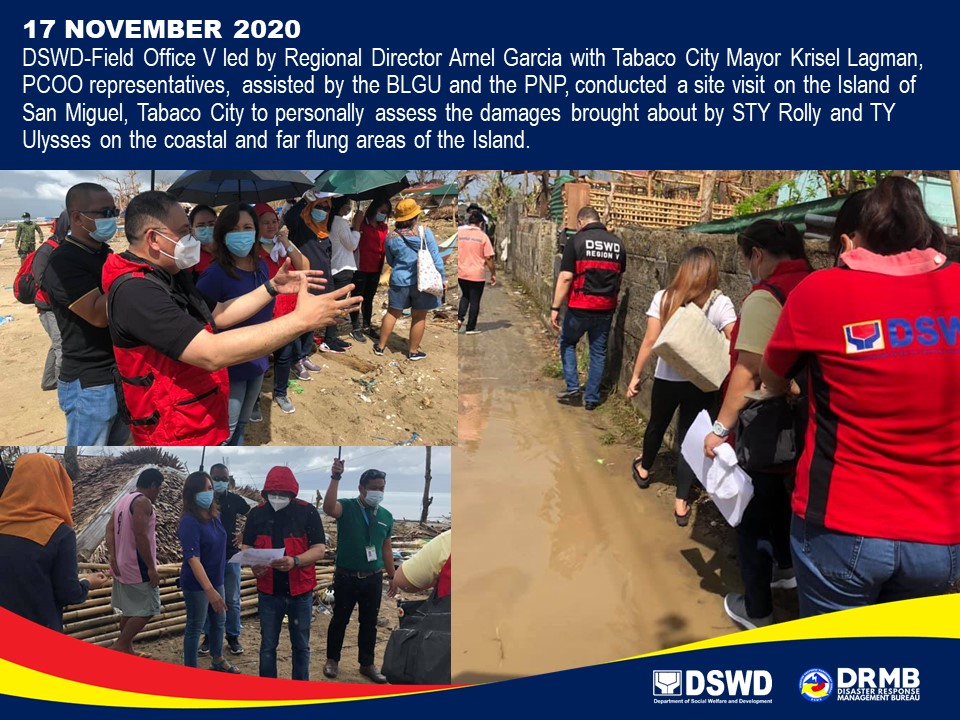 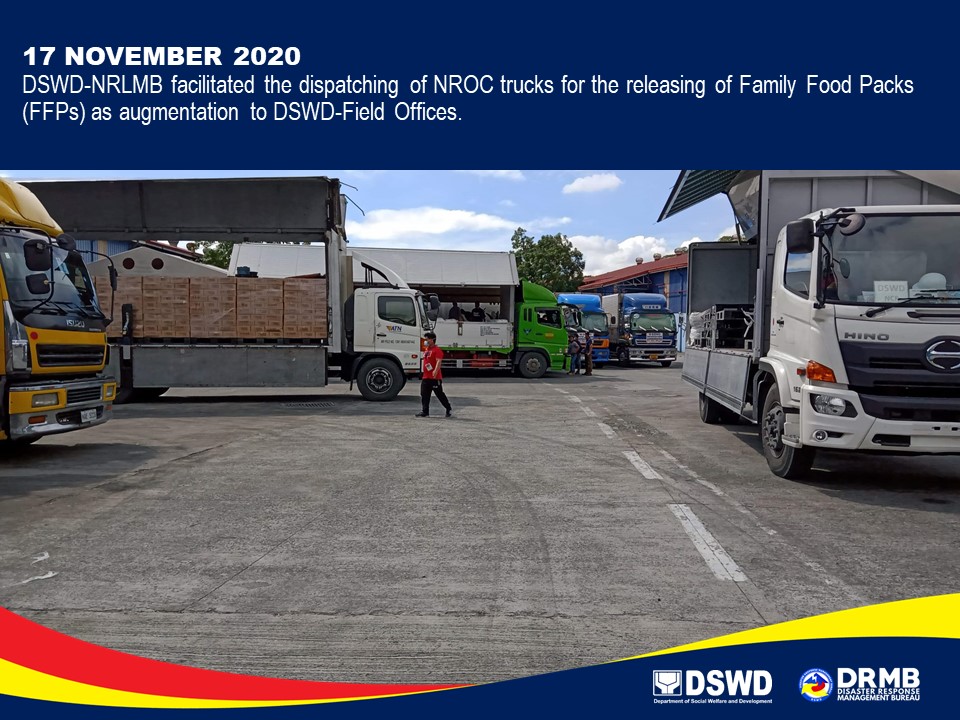 REGION / PROVINCE / MUNICIPALITY REGION / PROVINCE / MUNICIPALITY  NUMBER OF AFFECTED  NUMBER OF AFFECTED  NUMBER OF AFFECTED REGION / PROVINCE / MUNICIPALITY REGION / PROVINCE / MUNICIPALITY  Barangays  Families  Persons GRAND TOTALGRAND TOTAL 5,847 824,035  3,473,757 NCRNCR188 12,991 53,637 Caloocan CityCaloocan City23243926Las PinasLas Pinas278259Makati CityMakati City470260Malabon CityMalabon City11186763Mandaluyong CityMandaluyong City53081232Manila CityManila City1612054887Marikina cityMarikina city16453020311Muntinlupa CityMuntinlupa City816536657NavotasNavotas147702974Paranaque CityParanaque City103041290Pasay CityPasay City11110365Pasig CityPasig City48513350Pateros Pateros 4120439Taguig CityTaguig City277703070Quezon CityQuezon City39093600San Juan CitySan Juan City9112427Valenzuela CityValenzuela City217722827REGION IREGION I152 11,188 54,085 Ilocos NorteIlocos Norte15 1,415 5,659 Pagudpud1514155659La UnionLa Union5  16  50 Luna5  16  50 PangasinanPangasinan132 9,757 48,376 Aguilar1  2  6 CITY OF ALAMINOS5  105  374 Alcala2  5  23 Balungao17  95  472 Bani4  5  13 Basista1  1  5 Bautista4  25  125 Bayambang1  16  71 Binalonan4  5  19 Bolinao23 5,159 25,795 Calasiao1  3  20 Dagupan City6  33  285 Infanta1  52  221 Labrador4  10  41 Laoac2  3  17 LINGAYEN (Capital)3  30  134 Mabini5  21  69 Malasiqui1  1  5 Manaoag1  2  8 Rosales2  6  21 San Fabian1  8  30 San Jacinto1  7  36 San Manuel1  11  27 San Quintin10  46  194 Santa Maria 1  1  1 Sison1  23  47 Sual2  72  282 Tayug1  1  6 Urbiztondo21 3,996 19,980 CITY OF URDANETA4  12  47 Villasis1  1  2 REGION IIREGION II880 158,111 607,964 CagayanCagayan378 84,076 312,071 Abulug4  154  503 Alcala25 6,616 19,465 Allacapan18 1,166 4,050 Amulung34 6,557 20,460 Aparri21 6,248 22,002 Baggao15  820 2,805 Ballesteros7  45  158 Buguey9 1,032 4,125 Camalaniugan27 2,297 10,847 Claveria16  313 1,038 Enrile18 7,095 31,682 Gattaran5  373 1,231 Iguig16 1,353 5,940 Lal-lo22 3,009 10,239 Lasam22 1,657 8,038 Pamplona11  498 1,589 Peñablanca15 2,971 14,518 Piat1  2  4 Rizal7  118  374 Sanchez-Mira6  578 1,939 Santa Praxedes7  62  192 Santa Teresita2  131  559 Santo Niño (Faire)9  336 1,142 Solana15 5,601 25,497 Tuguegarao City (capital)46 35,044 123,674 IsabelaIsabela369 71,337 284,240 Alicia16  855 3,212 Angadanan4  64  148 Aurora5  176  840 Benito Soliven2  10  32 Burgos4  260  858 Cabagan21 12,930 70,341 Cabatuan4  85  272 City of Cauayan30 5,829 26,956 Cordon18  761 2,421 Delfin Albano (Magsaysay)16 2,796 11,051 Dinapigue4  69  257 Echague12  834 2,320 Gamu9  260  926 Ilagan (capital)51 20,970 67,249 Jones4  69  210 Maconacon7  83  202 Mallig2  23  115 Naguilian7 1,138 4,280 Palanan4  71  229 Quezon1  4  11 Quirino1  109  310 Ramon7  321 1,192 Reina Mercedes3 1,055 3,684 Roxas6 1,181 5,563 San Agustin5  44  143 San Guillermo3  16  57 San Isidro8  249  844 San Mariano17  757 2,403 San Mateo2  21  77 San Pablo3  41  126 Santa Maria20 3,926 16,023 City of Santiago27 4,914 24,345 Santo Tomas11  239  731 Tumauini35 11,177 36,812 Nueva VizcayaNueva Vizcaya93 2,162 9,796 Alfonso Castaneda1  31  129 Ambaguio8  51  260 Aritao13  125  473 Bagabag2  44  96 Bambang7  104  369 Bayombong (capital)19 1,443 7,175 Diadi6  47  207 Dupax del Norte6  30  106 Dupax del Sur7  95  299 Kasibu3  32  110 Kayapa6  11  55  Quezon3  27  141 Santa Fe2  9  36 Solano9  106  321 Villaverde1  7  19 QuirinoQuirino40  536 1,857 Cabarroguis (capital)8  243  781 Diffun2  14  44 Maddela20  163  643 Nagtipunan9  113  374 Saguday1  3  15 REGION IIIREGION III 1,721 464,228  2,076,860 AuroraAurora115 17,930 58,609 Baler (capital)9 8,965 29,582 Casiguran19  912 2,958 Dilasag4 1,420 4,757 Dinalungan8  905 2,803 Dingalan10 2,208 6,863 Dipaculao23  754 1,941 Maria Aurora26  532 1,924 San Luis16 2,234 7,781 BataanBataan54 2,861 12,295 Abucay3  66  276 City of Balanga (capital)9  126  477 Dinalupihan1  18  70 Hermosa1 1,430 6,479 Limay6  212  998 Mariveles4  135  575 Morong2  40  116 Orani6  122  517 Orion7  545 2,090 Pilar7  39  145 Samal8  128  552 BulacanBulacan424 309,273  1,453,813 Angat16 13,600 54,400 Balagtas (Bigaa)9 15,293 71,158 Baliuag27 36,644 196,475 Bocaue19 26,559 132,795  Bulacan14 12,060 39,037 Bustos14 2,302 9,208 Calumpit29 35,176 118,438 Doña Remedios Trinidad2 1,722  640 Guiguinto11 7,189 3,145 Hagonoy15 29,260 146,300 City of Malolos (capital)51 23,774 95,096 Marilao16 33,143 245,237 City of Meycauayan3  427 1,464 Norzagaray8  493 1,904 Obando10  171  617 Pandi9 1,664 8,320 Paombong12 2,871 14,355 Plaridel19 1,816 10,390 Pulilan10 11,097 48,636 San Ildefonso36 27,740 110,960 City of San Jose del Monte17  161  693 San Miguel49 18,047 108,618 San Rafael16 4,626 23,130 Santa Maria12 3,438 12,797 Nueva EcijaNueva Ecija472 44,126 187,339 Aliaga26 1,543 5,975 Bongabon10  185  889 Cabanatuan City46 11,208 54,022 Cabiao23 1,913 7,759 Carranglan8  478 1,867 City of Gapan3  377 1,715 Cuyapo10  19  84 Gabaldon (Bitulok & Sabani)10  278  852 General Mamerto Natividad4  43  178 General Tinio (Papaya)13  466 1,855 Guimba33  151  545 Jaen27 15,069 60,590 Laur4  106  334 Licab11  722 3,001 Llanera20  385 1,700 Lupao15  40  165 Palayan City (capital)8  108  408 Pantabangan10  125  771 Peñaranda7  351 1,142 Quezon16  216  879 Rizal18  256 1,179 San Antonio16 5,664 22,957 San Isidro7 1,560 5,852 San Jose City19  182  720 San Leonardo7  562 2,155 Santa Rosa8  111  486 Santo Domingo13  165  850 Science City of Muñoz10  123  465 Talavera51  745 3,111 Zaragoza19  975 4,833 PampangaPampanga263 81,683 331,237 Angeles City4  104  387 Apalit12 13,731 53,835 Arayat30 6,041 28,003 Bacolor4  622 3,336 Candaba29 19,263 76,166 Floridablanca12  53  252 Guagua9 3,576 16,814 Lubao7  210  585 Mabalacat3  68  251 Macabebe17  235  834 Magalang3  56  236 Masantol26 13,836 66,245 Mexico20  519 2,554 Minalin11 2,581 8,127 Porac3  21  85 City of San Fernando (capital)4  40  103 San Luis17 4,929 20,771 San Simon14 12,163 37,107 Santa Ana14 1,349 6,509 Santa Rita5  89  461 Santo Tomas7 1,940 7,379 Sasmuan (Sexmoan)12  257 1,197 TarlacTarlac349 7,459 30,260 Anao9  36  139 Bamban15  155  733 Camiling48  820 3,298 Capas20 1,848 8,257 Concepcion19  154  771 Gerona32  744 2,796 La Paz21  199  825 Mayantoc17  67  234 Moncada21  193  611 Paniqui23  184  606 Pura15  324 1,338 Ramos10  500 1,890 San Clemente8  99  441 San Jose7  125  543 San Manuel15  132  542 Santa Ignacia24  398 1,658 City of Tarlac (capital)19  202  667 Victoria26 1,279 4,911 ZambalesZambales44  896 3,307 Botolan3  135  676 Cabangan2  5  15 Candelaria6  92  288 Castillejos5  46  138 Olongapo City2  60  195 Palauig5  27  97  San Antonio2  11  50 San Marcelino3  8  43 San Narciso1  11  39 Santa Cruz13  462 1,632 Subic2  39  134 CALABARZONCALABARZON 1,320 59,674 231,414 BatangasBatangas226 3,442 13,012 Alitagtag10  120  470 Balayan6  59  189 Balete5  162  554 Batangas City (capital)10  865 3,007 Bauan19  246 1,046 Calaca13  313 1,176 Calatagan4  102  389 Cuenca6  41  168 Ibaan5  16  58 Laurel13  177  669 Lemery7  130  538 Lian2  16  47 Lipa City7  48  219 Lobo10  129  469 Mabini2  12  60 Malvar2  2  10 Mataas Na Kahoy4  8  47 Nasugbu14  40  186 Padre Garcia3  19  87 Rosario1  31  98 San Jose1  16  65 San Juan11  87  340 San Luis2  52  152 San Nicolas3  18  90 San Pascual5  19  72 Santa Teresita12  130  577 Santo Tomas11  69  322 Taal4  112  383 Talisay3  69  262 City of Tanauan20  278 1,034 Taysan7  40  155 Tingloy4  16  73 CaviteCavite203 3,830 14,885 Alfonso4  53  197 Amadeo7  57  218 Bacoor32  576 2,375 Carmona8  134  607 Cavite City18  902 3,337 Dasmariñas8  55  171 Gen. Mariano Alvarez8  63  425 General Emilio Aguinaldo2  3  14 General Trias6  96  393 Imus20  361 1,368 Indang1  19  62 Kawit11  170  702 Maragondon7  28  111 Mendez (MENDEZ-NUÑEZ)5  41  139 Naic7  97  409 Noveleta3  140  499 Rosario8  56  205 Silang12  175  708 Tagaytay City18  213  791 Tanza9  159  570 Ternate8  323 1,066 Trece Martires City (capital)1  109  518 LagunaLaguna268 11,799 44,549 Alaminos4  58  203 Bay13  691 2,612 Biñan18 1,470 6,163 Cabuyao9  339 1,267 City of Calamba37 3,886 14,115 Calauan10  107  403 Famy9  82  308 Kalayaan3  140  375 Liliw16  200  728 Los Baños13  296 1,183 Luisiana8  15  61 Lumban5  61  221 Mabitac9  124  435 Magdalena8  62  214 Paete3  128  431 Pagsanjan5  29  97 Pangil3  54  170 Pila11  71  232 Rizal4  16  81 San Pablo City20  305 1,147 San Pedro8  340 1,543 Santa Cruz (capital)13 1,479 5,475 Santa Maria8  54  179 City of Santa Rosa13  978 3,978 Siniloan10  248  942 Victoria8  566 1,986 QuezonQuezon495 25,117 88,553 Agdangan10  78  332 Alabat13  587 2,083 Atimonan22  914 2,635 Buenavista7  60  322 Burdeos3  214  888 Calauag36 2,749 9,913 Candelaria11  146  534 Catanauan26 1,377 6,200 Dolores14  310  922 General Luna10  181  639 General Nakar10  181  639 Gumaca47 3,365 10,778 Infanta21  189  757 Jomalig3  194  811 Lopez32 2,649 9,481 Lucban11  57  240 Lucena City (capital)26 1,195 4,938 Mauban7  142  591 Mulanay4  100  303 Padre Burgos19 2,596 8,289 Pagbilao17  779 2,265 Panukulan8  636 2,288 Patnanungan3  332 1,320 Pitogo36 2,174 6,529 Plaridel6  58  190 Polillo9 1,172 5,155 Quezon4  92  294 Real19  994 3,544 Sampaloc11  205  780 San Andres1  155  533 San Francisco (Aurora)1  124  456 San Narciso4  16  74 Sariaya10  226  672 Tagkawayan17  649 2,211 City of Tayabas10  44  168 Tiaong5  138  530 Unisan2  39  249 RizalRizal128 15,486 70,415 Angono7  454 1,773 City of Antipolo12  424 1,785 Baras10  702 2,745 Binangonan16  277 1,253 Cainta6 1,653 6,743 Cardona16  224  881 Jala-Jala7  32  145 Morong4  59  204 Pililla8  248  781 Rodriguez (Montalban)8 7,467 36,357 San Mateo13 2,226 10,035 Tanay14  806 3,720 Taytay5  886 3,891 Teresa2  28  102 REGION MIMAROPAREGION MIMAROPA93 2,289 8,803 Occidental MindoroOccidental Mindoro44 1,221 4,719 Looc3  34  120 Lubang3  36  85 Magsaysay9  223  771 Paluan5  22  78 Rizal2  11  35 Sablayan12  502 2,019 San Jose10  393 1,611 Oriental MindoroOriental Mindoro38 1,001 3,792 Baco3  22  99 Bongabong1  30  71 Bulalacao (San Pedro)4  135  444 City of Calapan (capital)13  358 1,237 Mansalay5  142  657 Naujan4  49  224 Puerto Galera8  265 1,060 RomblonRomblon11  67  292 Cajidiocan1  3  14 Corcuera1  3  11 Looc4  16  88 San Agustin3  23  78 Santa Fe1  13  63 Santa Maria (Imelda)1  9  38 REGION VREGION V 1,287 114,354 436,249 AlbayAlbay310 58,727 216,092 Bacacay6  180  863 Camalig6  319  995 Daraga (Locsin)15  370 1,404 Guinobatan21 3,246 10,771 Legazpi City (capital)37 6,928 22,764 Libon10  212  807 City of Ligao56 2,463 10,191 Malilipot11  220  857 Malinao6  106  434 Manito9 1,466 6,552 Oas23  772 2,778 Pio Duran14 1,367 4,009 Polangui24 1,034 3,672 Rapu-Rapu5  400 1,533 Santo Domingo (Libog)11  494 1,575 City of Tabaco47 38,967 146,134 Tiwi9  183  753 Camarines NorteCamarines Norte166 6,846 25,746 Basud18  666 2,408 Capalonga8  688 2,924 Daet (capital)17  221  765 Jose Panganiban19  876 3,281 Labo33 2,309 8,454 Mercedes11  370 1,502 Paracale5  59  213 San Lorenzo Ruiz (Imelda)7  160  603 San Vicente8  153  561 Santa Elena12  314 1,141 Talisay15  421 1,888 Vinzons13  609 2,006 Camarines SurCamarines Sur603 39,693 157,287 Balatan10  450 1,888 Bato29 1,550 6,114 Bombon7  127  536 Buhi7  382 1,567 Bula3  113  536 Cabusao9  643 2,992 Calabanga17 1,050 3,928 Camaligan13  474 1,787 Canaman22  742 3,448 Caramoan8  305 1,128 Del Gallego8  235 1,023 Gainza8  242  935 Garchitorena14 2,463 10,063 Goa19  443 1,820 Iriga City32 4,977 18,320 Lagonoy10  422 1,504 Libmanan74 5,237 20,663 Lupi34 3,698 12,907 Magarao13  422 1,709 Milaor13  832 3,192 Minalabac18 1,288 5,441 Nabua23  936 4,542 Naga City2  65  312 Ocampo19 1,308 5,496 Pamplona17  454 1,821 Pasacao5  342 1,328 Pili (capital)23 2,171 7,870 Presentacion (Parubcan)18 2,128 9,143 Ragay22  446 1,797 Sagñay4  216  889  San fernando17  238 1,018 San Jose13  253  948 Sipocot24 2,237 8,637 Siruma18 1,390 5,542 Tigaon14  263 1,105 Tinambac16 1,151 5,338 CatanduanesCatanduanes29  945 3,949 Bagamanoc1  109  499 Bato5  120  505 Panganiban (Payo)21  638 2,607 San Miguel2  78  338 MasbateMasbate14  589 2,571 Aroroy1  1  4 Claveria7  502 2,276 Esperanza1  19  95 San Jacinto1  4  13 Uson4  63  183 SorsogonSorsogon165 7,554 30,604 Barcelona16  144  503 Bulan14  347 1,360 Bulusan2  36  139 Casiguran15 1,033 3,565 Donsol15  539 2,003 Gubat8  257 1,237 Irosin11  109  484 Juban3  41  151 Magallanes4  153  659 Matnog3  36  163 Pilar25 2,107 7,799 Prieto Diaz3  43  154 Santa Magdalena2  68  300 City of Sorsogon (capital)44 2,641 12,087 CARCAR206 1,200 4,745 AbraAbra18  110  416 Bucay3  32  102 Daguioman2  3  12 Lagayan3  23  91 Malibcong9  50  201 Tineg1  2  10 BenguetBenguet71  378 1,431 Atok3  19  70 Baguio City15  25  95 Bakun7  26  89 Bokod7  57  183 Buguias10  49  174 Itogon5  66  274 Kabayan7  35  150 Kapangan3  3  10 Kibungan5  62  236 Mankayan6  26  111 Tuba2  8  35 Tublay1  2  4 IfugaoIfugao67  442 1,766 Aguinaldo4  20  48 Alfonso Lista (Potia)2  30  112 Asipulo10  77  309 Banaue13  109  418 Hingyon6  9  45 Hungduan3  10  39 Kiangan4  29  140 Lagawe (capital)9  18  98 Lamut2  15  37 Mayoyao2  7  14 Tinoc12  118  506 KalingaKalinga23  172  654 Balbalan6  43  175 Lubuagan3  17  64 Pasil10  41  160 Pinukpuk1  69  244 Tanudan2  1  3 Tinglayan1  1  8 Mountain ProvinceMountain Province27  98  478 Bontoc (capital)1  1  4 Natonin6  14  76 Sadanga3  10  46 Bauko13  66  329 Tadian4  7  23 REGION / PROVINCE / MUNICIPALITYREGION / PROVINCE / MUNICIPALITYNUMBER OF EVACUATION CENTERS (ECs)NUMBER OF EVACUATION CENTERS (ECs)NUMBER OF DISPLACEDNUMBER OF DISPLACEDNUMBER OF DISPLACEDNUMBER OF DISPLACEDREGION / PROVINCE / MUNICIPALITYREGION / PROVINCE / MUNICIPALITYNUMBER OF EVACUATION CENTERS (ECs)NUMBER OF EVACUATION CENTERS (ECs)FamiliesFamiliesPersonsPersonsREGION / PROVINCE / MUNICIPALITYREGION / PROVINCE / MUNICIPALITYCUMNOWCUMNOWCUMNOWGRAND TOTALGRAND TOTAL6,0351,570156,64455,921608,515223,378NCRNCR2588112,9916,36153,63726,268Caloocan CityCaloocan City24-243-926-Las PinasLas Pinas227878259259Makati CityMakati City7-70-260-Malabon CityMalabon City1313186186763763Mandaluyong CityMandaluyong City7-308-1232-Manila CityManila City24-1205-4887-Marikina cityMarikina city3023453032412031113546Muntinlupa CityMuntinlupa City2912165361166572689NavotasNavotas15-770-2974-Paranaque CityParanaque City16-304-1290-Pasay CityPasay City12-110-365-Pasig CityPasig City5485168533502803PaterosPateros4-120-439-Taguig CityTaguig City321677054230702186Quezon CityQuezon City9990990936003600San Juan CitySan Juan City22112109427422Valenzuela CityValenzuela City27-772-2827-REGION IREGION I42-381-1,614-Ilocos NorteIlocos Norte1-2-7-Pagudpud1-2-7-PangasinanPangasinan41-379-1,607-Aguilar1-2-6-CITY OF ALAMINOS5-104-367-Bani3-3-7-Basista1-1-5-Bayambang1-16-71-Calasiao1-3-20-Dagupan City7-33-285-Infanta3-52-221-Labrador3-9-36-LINGAYEN (Capital)3-30-134-Mabini2-6-21-Manaoag1-2-8-Rosales1-1-3-San Fabian1-8-30-San Jacinto1-7-36-Sison1-23-47-Sual3-72-282-CITY OF URDANETA3-7-28-REGION IIREGION II430899,0751,37630,4254,951CagayanCagayan205733,4671,06012,0913,908Abulug2-43-148-Alcala12113582181,130692Allacapan6-25-82-Amulung241385121,08036Aparri3-15-62-Baggao6114768517251Ballesteros51351011632Buguey1-3-12-Camalaniugan1176137253138Claveria16324573820294Enrile8334614631Gattaran2-19-72-Iguig17-530-2,108-Lal-lo10414562493207Lasam9-175-553-Pamplona6-150-432-Peñablanca7610671487323Rizal1-7-20-Sanchez-Mira4-56-170-Santa Praxedes5-46-137-Santo Niño (Faire)2-6-21-Solana719113732Tuguegarao City (capital)41357855022,8591,902IsabelaIsabela144154,93029915,996996Alicia1-5-20-Angadanan4-64-148-Aurora3-61-302-Burgos2-47-140-Cabagan8-197-639-Cabatuan2-85-272-City of Cauayan5-122-534-Cordon5-46-158-Delfin Albano (Magsaysay)8-112-194-Dinapigue6-69-257-Echague13-834-2,320-Gamu4-26-86-Ilagan (capital)31151,1842993,774996Jones4-62-192-Maconacon2-83-202-Naguilian1-51-194-Palanan2-28-106-Quezon1-4-11-Ramon1-6-23-Reina Mercedes2-1,050-3,662-Roxas1-17-85-San Agustin1-2-5-San Guillermo3-16-57-San Isidro8-138-481-San Mateo2-12-53-San Pablo2-41-126-Santa Maria5-152-637-City of Santiago1-4-14-Santo Tomas6-208-602-Tumauini10-204-702-Nueva VizcayaNueva Vizcaya43-273-945-Alfonso Castaneda3-31-129-Ambaguio4-8-85-Aritao4-25-95-Bagabag1-34-60-Bambang4-20-52-Bayombong (capital)7-28-101-Diadi2-4-20-Dupax del Norte3-13-38-Kasibu1-5-13-Kayapa1-1-3-Quezon2-13-75-Santa Fe3-9-36-Solano7-77-227-Villaverde1-5-11-QuirinoQuirino381405171,39347Cabarroguis (capital)10-173-537-Diffun2-14-44-Maddela14-113-460-Nagtipunan1111021733747Saguday1-3-15-REGION IIIREGION III1,08720827,2645,744106,61321,704AuroraAurora253674,7841,88414,9225,848Baler (capital)20-364-1,225-Casiguran38-380-1,267-Dilasag7-108-373-Dinalungan8-237-661-Dingalan67671,8841,8845,8485,848Dipaculao56-743-1,920-Maria Aurora13-85-302-San Luis44-983-3,326-BataanBataan87-1,432-5,818-Abucay4-66-276-City of Balanga (capital)14-126-477-Dinalupihan4-18-70-Hermosa1-1-2-Limay10-212-998-Mariveles6-135-575-Morong2-40-116-Orani6-122-517-Orion22-545-2,090-Pilar7-39-145-Samal11-128-552-BulacanBulacan3758413,1172,32653,7519,104Angat11427636823140Balagtas (Bigaa)14-306-1,426-Baliuag58112,93817310,947724Bocaue30-734-2,638-Bulacan12130239932131Bustos22139481,66432Calumpit32311,4611,3455,1814,941Doña Remedios Trinidad3-38-190-Guiguinto11-412-1,765-Hagonoy26243713381,3101,277City of Malolos (capital)25-279-1,066-Marilao19-1,858-9,648-City of Meycauayan11-427-1,464-Norzagaray12-486-1,870-Obando10-166-577-Paombong998564359261Plaridel1624362871,9891,454Pulilan11-202-883-San Ildefonso17-518-2,349-City of San Jose del Monte6-50-182-San Miguel5-95-400-San Rafael8-264-1,320-Santa Maria711,019364,768144Nueva EcijaNueva Ecija16474,47952719,4032,803Aliaga1-4-28-Bongabon10-185-889-Cabanatuan City1831,8005078,6622,716Cabiao321345415City of Gapan6137771,71540Cuyapo2-2-15-Gabaldon (Bitulok & Sabani)8-261-788-General Mamerto Natividad3-43-178-General Tinio (Papaya)5-66-253-Guimba1-2-13-Jaen4-58-197-Laur5-106-334-Licab1-10-27-Llanera11-147-554-Lupao15-40-165-Palayan City (capital)8-108-408-Pantabangan1-30-201-Peñaranda9-111-427-Quezon3-8-32-Rizal18-252-1,179-San Antonio2-33-143-San Isidro3132911632San Jose City1-2-5-San Leonardo8-511-1,900-Santa Rosa4-109-486-Science City of Muñoz6-103-377-Talavera4-29-123-Zaragoza4-37-134-PampangaPampanga135492,3381,0068,7033,943Angeles City4-104-387-Apalit12911383479345Arayat31351214950Bacolor736138276176Candaba8164927130Floridablanca2-11-46-Guagua3-25-109-Lubao7-210-585-Mabalacat3-68-251-Macabebe251123565834217Magalang3-56-236-Masantol25115151371,822521Mexico312758620Minalin1-1-4-Porac3-20-85-City of San Fernando (capital)4-22-103-San Luis534914841,8821,854San Simon6610487463405Santa Ana1-1-4-Santo Tomas338686325325Sasmuan (Sexmoan)7-89-306-TarlacTarlac28131611,2726Bamban9-115-476-Camiling4-28-101-Concepcion1-10-54-Moncada4-90-314-Paniqui2-19-93-City of Tarlac (capital)5-47-196-Victoria3171386ZambalesZambales45-798-2,744-Botolan3-46-160-Cabangan2-5-15-Candelaria6-92-288-Castillejos5-46-138-Olongapo City4-60-195-Palauig5-22-75-San Antonio2-7-25-San Marcelino3-8-43-San Narciso1-11-39-Santa Cruz13-462-1,632-Subic1-39-134-CALABARZONCALABARZON1,84346646,88318,574183,54776,275BatangasBatangas187122,72676910,0492,655Alitagtag11-120-470-Balayan615931897Balete731331848062Batangas City (capital)1458656843,0072,352Bauan7-67-265-Calaca9-313-1,176-Calatagan4-102-389-Cuenca4-22-79-Ibaan5-16-58-Laurel2-13-37-Lemery7213057538195Lian2-16-47-Lipa City7148721939Lobo15-129-469-Mabini3-12-60-Malvar2-2-10-Mataas Na Kahoy4-8-47-Nasugbu9-17-53-Padre Garcia3-19-87-Rosario2-31-98-San Jose1-16-65-San Juan11-87-340-San Luis3-52-152-San Nicolas3-18-90-San Pascual4-10-40-Santo Tomas11-69-322-Taal8-112-383-Talisay3-69-262-City of Tanauan10-135-469-Taysan6-20-75-Tingloy4-16-73-CaviteCavite189723,5221,43413,7825,625Alfonso5-53-197-Amadeo1-7-29-Bacoor36365765732,3752,366Carmona10-134-607-Cavite City27278238233,0803,080Dasmariñas8355717132Gen. Mariano Alvarez5-63-425-General Emilio Aguinaldo1-2-8-General Trias6-96-393-Imus13-361-1,368-Indang1-19-62-Kawit14-170-702-Maragondon6-18-71-Mendez (MENDEZ-NUÑEZ)6-41-139-Naic5-97-409-Noveleta2-140-499-Rosario515612054Silang13417522708111Tagaytay City8-201-754-Tanza51159857032Ternate11-167-492-Trece Martires City (capital)1-109-518-LagunaLaguna35723311,0787,03042,04727,005Alaminos445252185185Bay30146873482,5921,219Biñan26131,4701,1036,1634,536Cabuyao11103393331,2671,255City of Calamba58393,7641,50313,7535,647Calauan9-105-395-Famy772929137137Kalayaan77140140375375Liliw1616152147541527Los Baños1472961391,183541Luisiana44993434Lumban4-60-215-Mabitac13-118-409-Magdalena8-58-197-Paete311282043165Pagsanjan5529299797Pangil335454170170Pila15157171232232Rizal4416168181San Pablo City24243053051,1471,147San Pedro873403181,5431,448Santa Cruz (capital)23211,4791,4235,4755,300Santa Maria775454179179City of Santa Rosa39249589313,9103,806Siniloan121248694224Victoria3-117-394-QuezonQuezon8564916,4501,14458,9534,134Agdangan10-78-332-Alabat262420161,43057Atimonan48-896-2,607-Buenavista10-56-291-Burdeos5-89-399-Calauag45122,6947579,6753,077Candelaria30-109-420-Catanauan44-1,165-5,168-Dolores27-161-442-General Luna9-72-291-General Nakar9-72-291-Gumaca74-1,740-5,761-Infanta25-178-720-Jomalig11-111-452-Lopez122141,011993,858348Lucban8817179191Lucena City (capital)4611,07034,4537Mauban7-142-591-Mulanay5-94-258-Padre Burgos41-1,247-3,970-Pagbilao22-269-929-Panukulan232636622,288222Patnanungan6-332-1,320-Pitogo65-1,054-3,133-Plaridel7-58-190-Polillo18-268-1,018-Quezon889292294294Real442994983,54438Sampaloc7-26-94-San Andres7-155-533-San Francisco (Aurora)1-124-456-San Narciso2-13-64-Sariaya8-226-672-Tagkawayan17-563-1,979-City of Tayabas10-44-168-Tiaong5-135-522-Unisan4-39-249-RizalRizal25410013,1078,19758,71636,856Angono1064482951,7571,083City of Antipolo33141781,75628Baras182572242,22988Binangonan1782671701,214790Cainta2491,6536656,7432,662Cardona2021541262047Jala-Jala83321014562Morong415953204193Pililla1662302869194Rodriguez (Montalban)30185,3314,46125,61921,076San Mateo31232,2261,83510,0357,979Tanay24148044563,7102,201Taytay1578861803,891553Teresa4-28-102-REGION MIMAROPAREGION MIMAROPA114-2,154-8,297-Occidental MindoroOccidental Mindoro56-1,166-4,505-Looc5-34-120-Lubang5-36-85-Magsaysay12-202-693-Paluan2-20-69-Rizal1-9-30-Sablayan7-494-1,991-San Jose24-371-1,517-Oriental MindoroOriental Mindoro46-921-3,500-Baco3-22-99-Bongabong3-30-71-Bulalacao (San Pedro)4-135-444-City of Calapan (capital)10-323-1,095-Mansalay6-132-615-Naujan4-49-224-Puerto Galera16-230-952-RomblonRomblon12-67-292-Cajidiocan1-3-14-Corcuera1-3-11-Looc4-16-88-San Agustin4-23-78-Santa Fe1-13-63-Santa Maria (Imelda)1-9-38-REGION VREGION V2,23972357,74123,863223,84094,168AlbayAlbay55811725,53111,35396,74844,226Bacacay77180180863863Camalig6-319-995-Daraga (Locsin)161370541,404190Guinobatan2562,9259379,8173,116Legazpi City (capital)73-3,964-14,004-Libon18-212-807-City of Ligao12222,4632910,191128Malilipot18522071857250Malinao131010680434350Manito24-1,466-6,552-Oas331772252,77893Pio Duran21-629-2,030-Polangui49-1,034-3,672-Rapu-Rapu14-400-1,533-Santo Domingo (Libog)34-494-1,575-City of Tabaco71719,7949,79438,48338,483Tiwi1414183183753753Camarines NorteCamarines Norte29234,8032718,03091Basud28-579-2,071-Capalonga10-303-1,258-Daet (capital)261208772035Jose Panganiban53-654-2,490-Labo75-1,256-4,577-Mercedes19-275-1,187-Paracale6-42-157-San Lorenzo Ruiz (Imelda)7-132-501-San Vicente101149654116Santa Elena21-309-1,116-Talisay29-397-1,806-Vinzons81499141,60640Camarines SurCamarines Sur1,15758822,54312,10990,24848,287Balatan17-450-1,888-Bato66661,5501,5506,1146,114Bombon14-127-536-Buhi8-382-1,567-Bula1010113113536536Cabusao295643352,99299Calabanga27-1,050-3,928-Camaligan15-474-1,787-Canaman34262512021,093879Caramoan19-305-1,128-Del Gallego7-163-698-Gainza19713229546107Goa28-443-1,820-Iriga City1021024,9774,97718,32018,320Lagonoy17-397-1,366-Libmanan1681681,8891,8897,6447,644Lupi742447521,792224Magarao121181581321Milaor2121192192748748Minalabac2818214147738518Nabua40408878874,3164,316Naga City446565312312Ocampo46170742,86318Pamplona3619211109854467Pasacao193342641,328251Pili (capital)8211,66615,9867Presentacion (Parubcan)24241,1701,1705,2755,275Ragay32-446-1,797-Sagñay3-216-889-San fernando381922473952269San Jose1919231231859859Sipocot19129781,14738Siruma31313063061,2651,265Tigaon21-263-1,105-Tinambac28-1,132-5,246-CatanduanesCatanduanes15153743741,5641,564Bato553333133133Panganiban (Payo)883293291,3711,371San Miguel2212126060MasbateMasbate27-306-1,208-Aroroy1-1-4-Claveria18-219-913-Esperanza2-19-95-San Jacinto2-4-13-Uson4-63-183-SorsogonSorsogon190-4,184-16,042-Barcelona11-38-147-Bulan12-137-506-Bulusan2-25-83-Casiguran22-523-1,711-Donsol18-467-1,785-Gubat5-77-336-Irosin11-109-484-Juban5-41-151-Magallanes5-153-659-Matnog4-36-163-Pilar30-684-1,839-Prieto Diaz4-30-120-Santa Magdalena4-49-218-City of Sorsogon (capital)57-1,815-7,840-CARCAR223155354212AbraAbra2-13-55-Daguioman1-1-3-Malibcong1-12-52-BenguetBenguet42421610Baguio City1-1-3-Bokod22221010Itogon1-1-3-IfugaoIfugao1315411632Aguinaldo2-18-42-Alfonso Lista (Potia)2-7-24-Asipulo21121522Hingyon1-2-7-Hungduan1-1-3-Kiangan3-4-18-Lamut1-6-13-Mayoyao1-4-4-KalingaKalinga2-73-259-Pasil1-5-17-Pinukpuk1-68-242-Mountain ProvinceMountain Province1-11-49-Bauko1-11-49-REGION / PROVINCE / MUNICIPALITYREGION / PROVINCE / MUNICIPALITYNUMBER OF DISPLACEDNUMBER OF DISPLACEDNUMBER OF DISPLACEDNUMBER OF DISPLACEDREGION / PROVINCE / MUNICIPALITYREGION / PROVINCE / MUNICIPALITYFamiliesFamiliesPersonsPersonsREGION / PROVINCE / MUNICIPALITYREGION / PROVINCE / MUNICIPALITYCUMNOWCUMNOWGRAND TOTALGRAND TOTAL112,40266,499406,444232,513REGION IREGION I35-110-Ilocos NorteIlocos Norte2-7-Pagudpud2-7-La UnionLa Union12-35-Luna12-35-PangasinanPangasinan21-68-CITY OF ALAMINOS1-7-Bani2-6-Mabini15-48-Rosales1-1-San Manuel1-5-Santa Maria1-1-REGION IIREGION II24,8347,36890,52521,029CagayanCagayan13,8346,98846,07419,653Abulug111-355-Alcala6,2586,11918,33515,729Allacapan41-133-Amulung1,42434,93112Aparri2,639-9,179-Baggao426-1,148-Ballesteros10104242Camalaniugan17667860315Claveria68-218-Gattaran354-1,159-Iguig29121,43310Lal-lo334151,762153Lasam161-557-Pamplona348-1,157-Peñablanca145139707688Piat2-4-Rizal30-96-Sanchez-Mira32-114-Santa Praxedes16-55-Santo Niño (Faire)330161,12164Solana3533531,7831,783Tuguegarao City (capital)285264925857IsabelaIsabela9,03836235,3461,295Alicia273-1,058-Aurora115-538-Benito Soliven10-32-Burgos135-511-Cabagan14-79-City of Cauayan4,292-20,007-Cordon542-1,661-Delfin Albano (Magsaysay)202-696-Gamu234-729-Ilagan (capital)8493622,8831,295Naguilian73-224-Palanan43-123-Quirino109-310-Ramon314-1,169-Reina Mercedes5-22-Roxas11-55-San Agustin42-138-San Isidro86-291-San Mariano209-732-San Mateo9-24-City of Santiago15-57-Santo Tomas28-121-Tumauini1,428-3,886-Nueva VizcayaNueva Vizcaya1,865188,76281Ambaguio43617523Aritao99-370-Bagabag10-36-Bambang84-317-Bayombong (capital)1,415-7,074-Diadi4321877Dupax del Norte17-68-Dupax del Sur95-299-Kasibu27-97-Kayapa10-52-Quezon14106651Solano6-13-Villaverde2-8-QuirinoQuirino97-343-Cabarroguis (capital)70-244-Maddela17-67-Nagtipunan10-32-REGION IIIREGION III50,40845,042177,901156,732AuroraAurora5,7372,33618,7247,380Baler (capital)1,480-4,389-Casiguran5325321,6911,691Dilasag1,3128014,3842,511Dinalungan6686682,1422,142Dingalan3243241,0151,015Dipaculao11112121Maria Aurora159-627-San Luis1,251-4,455-BataanBataan1,429-6,477-Hermosa1,429-6,477-BulacanBulacan35,90935,889122,204122,097Balagtas (Bigaa)15155757Baliuag11115151Bustos1,9081,9087,5447,544Calumpit33,71533,715113,257113,257Doña Remedios Trinidad9090450450Hagonoy552929Norzagaray773434Pandi5656270270Plaridel20-107-Pulilan993636City of San Jose del Monte221414San Rafael7171355355Nueva EcijaNueva Ecija6,3986,13726,49324,563Aliaga1,5391,5395,9475,947Cabanatuan City115115576576Cabiao79-298-Carranglan441111Gabaldon (Bitulok & Sabani)17176464Jaen1,6831,6836,9266,926Licab14-56-Peñaranda5757228228Quezon208208847847San Isidro1,5281,5285,7365,736San Leonardo5151255255Santo Domingo165165850850Zaragoza9387704,6993,123PampangaPampanga14145858Bacolor441616Sasmuan (Sexmoan)10104242TarlacTarlac8326663,3822,634Camiling166-748-Concepcion773636Mayantoc6767234234Ramos4944941,8711,871San Jose7474390390City of Tarlac (capital)2424103103ZambalesZambales89-563-Botolan80-516-Palauig5-22-San Antonio4-25-CALABARZONCALABARZON12,3073,40045,54812,898BatangasBatangas552442,331193Balete29-74-Bauan179-781-Cuenca19198989Nasugbu23513324San Pascual9-32-Santa Teresita130-577-City of Tanauan143-565-Taysan20208080CaviteCavite3083081,1031,103Amadeo5050189189Cavite City7979257257General Emilio Aguinaldo1166Maragondon10104040Tagaytay City12123737Ternate156156574574LagunaLaguna7012432,434806Alaminos661818Bay442020City of Calamba122119362352Calauan2288Famy5353171171Liliw4848187187Luisiana662727Lumban1166Mabitac6-26-Magdalena441717Victoria449-1,592-QuezonQuezon8,3672,59327,9819,747Alabat167-653-Atimonan18-28-Buenavista4-31-Burdeos12536489156Calauag4545170170Candelaria23-80-Catanauan212-1,032-Dolores149-480-General Luna109109348348General Nakar109109348348Gumaca1,6251045,017444Infanta11113737Jomalig7878344344Lopez1,638175,01750Lucban4040149149Lucena City (capital)100-389-Mulanay664545Padre Burgos1,349-4,319-Pagbilao510361,336139Pitogo1,0229903,1553,064Polillo9049044,1374,137Sampaloc311612766San Narciso331010Tagkawayan8686232232Tiaong3388RizalRizal2,37921211,6991,049Angono6-16-City of Antipolo7-29-Baras130-516-Binangonan10103939Cardona70-261-Pililla18-90-Rodriguez (Montalban)2,13620010,7381,000Tanay221010REGION MIMAROPAREGION MIMAROPA114-428-Occidental MindoroOccidental Mindoro34-136-Paluan2-9-Rizal2-5-Sablayan8-28-San Jose22-94-Oriental MindoroOriental Mindoro80-292-City of Calapan (capital)35-142-Mansalay10-42-Puerto Galera35-108-REGION VREGION V23,88610,29588,75040,348AlbayAlbay6,7462,72321,5239,830Guinobatan321-954-Legazpi City (capital)2,964-8,760-Pio Duran738-1,979-City of Tabaco2,7232,7239,8309,830Camarines NorteCamarines Norte1,968-7,406-Basud87-332-Capalonga385-1,666-Daet (capital)9-42-Jose Panganiban200-699-Labo1,006-3,713-Mercedes95-315-Paracale16-55-San Lorenzo Ruiz (Imelda)28-102-San Vicente4-18-Santa Elena5-25-Talisay24-82-Vinzons109-357-Camarines SurCamarines Sur12,2677,00147,05228,133Canaman25255964203Del Gallego70-308-Gainza9797341341Libmanan3,3483,20513,01912,855Lupi3,251-11,115-Magarao237-886-Milaor6406402,4442,444Minalabac1,0741,0144,7034,306Nabua4949226226Ocampo601-2,633-Pamplona24360967288Pili (capital)505-1,884-Presentacion (Parubcan)9589583,8683,868San fernando14146666San Jose22228989Siruma8878873,4473,447Tinambac19-92-CatanduanesCatanduanes5715712,3852,385Bagamanoc109109499499Bato8787372372Panganiban (Payo)3093091,2361,236San Miguel6666278278MasbateMasbate283-1,363-Claveria283-1,363-SorsogonSorsogon2,051-9,021-Barcelona106-356-Bulan210-854-Casiguran256-889-Donsol72-218-Gubat110-551-Pilar439-1,790-Prieto Diaz13-34-Santa Magdalena19-82-City of Sorsogon (capital)826-4,247-CARCAR8183943,1821,506AbraAbra96-357-Bucay32-102-Daguioman2-9-Lagayan22-87-Malibcong38-149-Tineg2-10-BenguetBenguet3533341,3431,276Atok19197070Baguio City2128013Bakun23238686Bokod5555173173Buguias4848173173Itogon6565271271Kabayan3535150150Kapangan331010Kibungan6262236236Mankayan12125555Tuba883535Tublay2244IfugaoIfugao304221,21977Aguinaldo2-6-Alfonso Lista (Potia)23-88-Asipulo36513612Banaue103541219Hingyon6-29-Hungduan5-12-Kiangan18-68-Lagawe (capital)1557724Mayoyao3-10-Tinoc93738122KalingaKalinga4838190153Balbalan1465117Lubuagan431211Pasil2929125125Pinukpuk1-2-Mountain ProvinceMountain Province17-73-Bontoc (capital)1-4-Sadanga8-41-Bauko1-7-Tadian7-21-REGION / PROVINCE / MUNICIPALITY REGION / PROVINCE / MUNICIPALITY NO. OF DAMAGED HOUSES NO. OF DAMAGED HOUSES NO. OF DAMAGED HOUSES REGION / PROVINCE / MUNICIPALITY REGION / PROVINCE / MUNICIPALITY  Total  Totally  Partially GRAND TOTALGRAND TOTAL65,219 6,049 59,170 REGION IREGION I1,564  55 1,509 Ilocos NorteIlocos Norte 11 -  11 Pagudpud11-11La UnionLa Union 6  1  5 Luna 6  1  5 PangasinanPangasinan1,547  54 1,493 Alcala 5  -  5 Balungao 95  2  93 Bani 2  -  2 Bautista 21  5  16 Binalonan 4  -  4 Calasiao 2  -  2 Infanta 2  1  1 Labrador 1  -  1 Laoac 3  -  3 Mabini 2  -  2 Malasiqui 1  -  1 Rosales 6  1  5 San Manuel 11  1  10 San Quintin 46  2  44 Santa Maria  1  1  - Tayug 1  -  1 Urbiztondo1,334  40 1,294 CITY OF URDANETA 9  1  8 Villasis 1  -  1 REGION IIREGION II 49  11  38 CagayanCagayan 7  4  3 Claveria 7  4  3 Nueva VizcayaNueva Vizcaya 34  3  31 Bayombong (capital) 3  1  2 Diadi 2  2  - Kayapa 29  -  29 QuirinoQuirino 8  4  4 Maddela 1  -  1 Nagtipunan 7  4  3 REGION IIIREGION III57,141 4,746 52,395 AuroraAurora4,708  354 4,354 Baler (capital)3,405  115 3,290 Casiguran 5  3  2 Dilasag 11  3  8 Dinalungan 42  9  33 Dingalan 222  74  148 Dipaculao 139  33  106 Maria Aurora 71  6  65 San Luis 813  111  702 BataanBataan 139  8  131 Abucay 1  -  1 City of Balanga (capital) 1  -  1 Dinalupihan 15  -  15 Hermosa 67  -  67 Limay 5  1  4 Mariveles 2  -  2 Morong 1  1  - Orani 9  -  9 Orion 9  3  6 Samal 29  3  26 BulacanBulacan23,087 2,655 20,432 Angat1,248  170 1,078 Balagtas (Bigaa) 41  -  41 Baliuag1,453  272 1,181 Bocaue 77  8  69  Bulacan 92  12  80 Bustos 262  15  247 Calumpit 194  6  188 Doña Remedios Trinidad1,839  230 1,609 Guiguinto 138  33  105 Hagonoy 465  77  388 City of Malolos (capital) 415  20  395 Marilao 76  36  40 City of Meycauayan 149  -  149 Pandi 56  11  45 Plaridel 360  50  310 Pulilan 413  25  388 San Ildefonso4,788  531 4,257 City of San Jose del Monte 95  5  90 San Miguel10,926 1,154 9,772 Nueva EcijaNueva Ecija12,931  751 12,180 Aliaga1,499  47 1,452 Bongabon 101  21  80 Cabanatuan City 59  6  53 Cabiao1,460  155 1,305 Carranglan 29  4  25 Cuyapo 19  -  19 General Tinio (Papaya) 422  7  415 Guimba 15  3  12 Jaen1,962  101 1,861 Licab 605  34  571 Llanera 385  37  348 Lupao 40  2  38 Pantabangan 125  3  122 Peñaranda 309  9  300 Quezon 214  22  192 Rizal 228  9  219 San Antonio1,463  143 1,320 San Isidro 879  59  820 San Jose City 176  6  170 San Leonardo1,067  11 1,056 Santo Domingo 165  -  165 Science City of Muñoz 26  -  26 Talavera 745  12  733 Zaragoza 938  60  878 PampangaPampanga9,344  360 8,984 Apalit 446  -  446 Arayat4,678  - 4,678 Bacolor 6  -  6 Candaba2,349  243 2,106 Floridablanca 39  3  36 Guagua 13  -  13 Lubao 58  14  44 Macabebe 125  6  119 Masantol 73  9  64 Mexico 12  1  11 Minalin 30  -  30 Porac 21  2  19 City of San Fernando (capital) 40  1  39 San Luis 644  30  614 San Simon 286  23  263 Santa Ana 391  27  364 Santa Rita 23  1  22 Sasmuan (Sexmoan) 110  -  110 TarlacTarlac6,597  612 5,985 Anao 36  -  36 Bamban 155  24  131 Camiling 700  31  669 Capas1,514  79 1,435 Concepcion 149  36  113 Gerona 667  81  586 La Paz 199  36  163 Mayantoc 67  7  60 Moncada 118  4  114 Paniqui 175  9  166 Pura 264  5  259 Ramos 494  12  482 San Clemente 99  11  88 San Jose 125  8  117 San Manuel 79  -  79 Santa Ignacia 398  30  368 City of Tarlac (capital) 138  59  79 Victoria1,220  180 1,040 ZambalesZambales 335  6  329 Botolan 135  1  134 Cabangan 4  -  4 Candelaria 53  -  53 Olongapo City 1  -  1  San Antonio 8  -  8 San Marcelino 7  -  7 San Narciso 3  -  3 Santa Cruz 118  5  113 Subic 6  -  6 CALABARZONCALABARZON1,589  231 1,358 BatangasBatangas 110  7  103 Cuenca 10  -  10 Laurel 53  2  51 Nasugbu 22  2  20 San Pascual 1  -  1 City of Tanauan 24  3  21 LagunaLaguna1,053  191  862 City of Calamba 298  163  135 Siniloan 747  28  719 Victoria 8  -  8 QuezonQuezon 426  33  393 Agdangan 5  -  5 Atimonan 33  -  33 Lopez 309  31  278 Pitogo 61  -  61 Plaridel 18  2  16 REGION VREGION V4,132  961 3,171 AlbayAlbay 143  20  123 Libon 6  6  - Manito 128  14  114 Oas 9  -  9 Camarines NorteCamarines Norte 662  313  349 Basud 144  144  - Capalonga 95  95  - Jose Panganiban 131  53  78 San Lorenzo Ruiz (Imelda) 106  8  98 San Vicente 6  6  - Santa Elena 40  7  33 Talisay 140  -  140 Camarines SurCamarines Sur3,297  626 2,671 Camaligan 11  -  11 Garchitorena 935  58  877 Milaor 332  34  298 Presentacion (Parubcan) 423  423  - Sipocot1,596  111 1,485 SorsogonSorsogon 30  2  28 Donsol 17  1  16 Pilar 13  1  12 CARCAR 744  45  699 AbraAbra 11 -  11 Lagayan 9  -  9 Malibcong 2  -  2 BenguetBenguet 335  19  316 Atok 18  1  17 Baguio City 14  -  14 Bakun 26  -  26 Bokod 54  6  48 Buguias 48  3  45 Itogon 65  2  63 Kabayan 34  4  30 Kapangan 2  -  2 Kibungan 60  3  57 Mankayan 4  -  4 Tuba 8  -  8 Tublay 2  -  2 IfugaoIfugao 249  23  226 Aguinaldo 2  -  2 Asipulo 41  2  39 Banaue 90  2  88 Hingyon 7  -  7 Hungduan 1  1  - Kiangan 2  2  - Lagawe (capital) 10  1  9 Mayoyao 2 -  2 Tinoc 94  15  79 KalingaKalinga 83  3  80 Balbalan 28  2  26 Lubuagan 13  1  12 Pasil 41  -  41 Tinglayan 1  -  1 Mountain ProvinceMountain Province 66 -  66 Natonin 11  -  11 Sadanga 10  -  10 Bauko 41  -  41 Tadian 4  -  4 REGION / PROVINCE / MUNICIPALITYREGION / PROVINCE / MUNICIPALITYCOST OF ASSISTANCECOST OF ASSISTANCECOST OF ASSISTANCECOST OF ASSISTANCECOST OF ASSISTANCEREGION / PROVINCE / MUNICIPALITYREGION / PROVINCE / MUNICIPALITYDSWDLGUNGOsOTHERSGRAND TOTALGRAND TOTALGRAND TOTAL52,195,326.3620,364,015.4864,654.002,836,598.0075,460,593.84NCRNCR6,759,210.00---6,759,210.00Mandaluyong CityMandaluyong City202,960.00---202,960.00Manila CityManila City472,000.00---472,000.00Marikina cityMarikina city2,906,000.00---2,906,000.00Pasig CityPasig City1,180,000.00---1,180,000.00Taguig CityTaguig City236,000.00---236,000.00Quezon CityQuezon City1,762,250.00---1,762,250.00REGION IREGION I510,000.00288,656.00-1,950.00800,606.00Ilocos NorteIlocos Norte-147,000.00--147,000.00Pagudpud-147,000.00--147,000.00La UnionLa Union-3,956.00--3,956.00Luna-3,956.00--3,956.00PangasinanPangasinan510,000.00137,700.00-1,950.00649,650.00CITY OF ALAMINOS-68,000.00--68,000.00Bolinao510,000.00---510,000.00Dagupan City-22,800.00--22,800.00LINGAYEN (Capital)-9,000.00--9,000.00Mabini-5,100.00--5,100.00San Fabian-10,000.00-1,250.0011,250.00Sual-20,000.00--20,000.00CITY OF URDANETA-2,800.00-700.003,500.00REGION IIREGION II11,751,826.445,486,113.002,760.002,569,250.0019,809,949.44CagayanCagayan8,904,946.44---8,904,946.44Amulung1,020,080.00---1,020,080.00Aparri510,040.00---510,040.00Enrile1,512,080.00---1,512,080.00Iguig255,020.00---255,020.00Lasam102,008.00---102,008.00Santa Praxedes173,430.00---173,430.00Santa Teresita379,290.00---379,290.00Solana1,734,136.00---1,734,136.00Tuguegarao City (capital)3,218,862.44---3,218,862.44IsabelaIsabela2,214,380.005,399,770.002,760.002,569,250.0010,186,160.00Province1,530,120.00---1,530,120.00Alicia329,000.00---329,000.00Aurora117,500.00---117,500.00Cabatuan-21,250.00--21,250.00Cordon-36,650.00-36,650.0073,300.00Delfin Albano (Magsaysay)-255,200.00--255,200.00Echague235,000.00---235,000.00Ilagan (capital)-1,116,200.00-233,500.001,349,700.00Jones-37,000.00--37,000.00Quezon2,760.004,600.002,760.004,600.0014,720.00San Agustin-18,900.00--18,900.00San Mateo---5,600.005,600.00San Pablo-170,000.00--170,000.00Santa Maria-620,320.00--620,320.00City of Santiago-1,915,600.00-1,921,100.003,836,700.00Santo Tomas-836,250.00--836,250.00Tumauini-367,800.00-367,800.00735,600.00Nueva VizcayaNueva Vizcaya96,140.0086,343.00--182,483.00Aritao-3,619.00--3,619.00Bambang-69,300.00--69,300.00Diadi-12,122.00--12,122.00Dupax del Norte48,070.001,302.00--49,372.00Dupax del Sur48,070.00---48,070.00QuirinoQuirino536,360.00---536,360.00Cabarroguis (capital)97,520.00---97,520.00Diffun97,520.00---97,520.00Maddela146,280.00---146,280.00Nagtipunan97,520.00---97,520.00Saguday97,520.00---97,520.00REGION IIIREGION III4,368,342.9914,385,908.0060,794.00-18,815,044.99AuroraAurora1,685,795.49744,070.00--2,429,865.49Baler (capital)241,750.0080,750.00--322,500.00Dilasag329,000.00---329,000.00Dingalan580,200.00---580,200.00Dipaculao180,390.00---180,390.00Maria Aurora161,100.0039,608.00--200,708.00San Luis193,355.49623,712.00--817,067.49BulacanBulacan2,345,640.003,369,304.00--5,714,944.00Province1,082,340.00---1,082,340.00Baliuag145,050.001,179,500.00--1,324,550.00Bulacan-65,550.00--65,550.00Calumpit145,050.00185,334.00--330,384.00Guiguinto-900,000.00--900,000.00City of Meycauayan-16,800.00--16,800.00Obando-74,920.00--74,920.00San Miguel973,200.00376,950.00--1,350,150.00San Rafael-76,400.00--76,400.00Santa Maria-493,850.00--493,850.00Nueva EcijaNueva Ecija-9,306,297.00--9,306,297.00Bongabon-55,311.00--55,311.00Cabanatuan City-3,995,936.00--3,995,936.00General Tinio (Papaya)-750,000.00--750,000.00Jaen-375,000.00--375,000.00Palayan City (capital)-95,000.00--95,000.00Peñaranda-55,500.00--55,500.00San Antonio-3,443,550.00--3,443,550.00San Leonardo-511,000.00--511,000.00Science City of Muñoz-25,000.00--25,000.00PampangaPampanga336,907.50320,952.00--657,859.50City of San Fernando (capital)-57,240.00--57,240.00San Simon336,907.50---336,907.50Santo Tomas-263,712.00--263,712.00TarlacTarlac-645,285.0060,794.00-706,079.00Anao-18,800.00--18,800.00Bamban-37,375.00--37,375.00Camiling-3,842.0030,794.00-34,636.00Concepcion-1,800.00--1,800.00Gerona-17,400.00--17,400.00Mayantoc-23,000.00--23,000.00Moncada-30,000.0022,000.00-52,000.00Paniqui-2,500.00--2,500.00Pura-79,768.00--79,768.00Ramos-233,100.00--233,100.00San Manuel-197,700.00--197,700.00City of Tarlac (capital)--8,000.00-8,000.00CALABARZONCALABARZON11,217,332.00---11,217,332.00LagunaLaguna1,041,100.00---1,041,100.00City of Calamba121,100.00---121,100.00San Pedro460,000.00---460,000.00City of Santa Rosa460,000.00---460,000.00QuezonQuezon5,574,832.00---5,574,832.00Burdeos692,000.00---692,000.00General Nakar207,600.00---207,600.00Infanta346,000.00---346,000.00Jomalig1,038,000.00---1,038,000.00Panukulan692,000.00---692,000.00Patnanungan1,038,000.00---1,038,000.00Pitogo519,000.00---519,000.00Polillo696,232.00---696,232.00Real346,000.00---346,000.00RizalRizal4,601,400.00---4,601,400.00Cardona920,000.00---920,000.00Rodriguez (Montalban)1,398,500.00---1,398,500.00San Mateo2,282,900.00---2,282,900.00REGION VREGION V17,046,691.02---17,046,691.02AlbayAlbay2,405,500.00---2,405,500.00Daraga (Locsin)308,500.00---308,500.00Legazpi City (capital)617,000.00---617,000.00Polangui770,000.00---770,000.00City of Tabaco710,000.00---710,000.00Camarines NorteCamarines Norte1,402,806.20---1,402,806.20Labo536,949.80---536,949.80San Vicente81,416.40---81,416.40Talisay111,000.00---111,000.00Vinzons673,440.00---673,440.00Camarines SurCamarines Sur13,238,384.82---13,238,384.82Gainza520,000.00---520,000.00Garchitorena1,033,148.00---1,033,148.00Goa1,975,900.00---1,975,900.00Iriga City710,000.00---710,000.00Libmanan1,004,058.00---1,004,058.00Milaor520,000.00---520,000.00Minalabac520,000.00---520,000.00Nabua710,000.00---710,000.00Pamplona39,920.82---39,920.82Pasacao520,000.00---520,000.00Pili (capital)1,264,777.00---1,264,777.00Presentacion (Parubcan)1,226,816.00---1,226,816.00Ragay276,000.00---276,000.00San fernando520,000.00---520,000.00Sipocot750,440.00---750,440.00Siruma1,647,325.00---1,647,325.00CARCAR541,923.91203,338.481,100.00265,398.001,011,760.39AbraAbra15,040.0010,742.00--25,782.00Bucay15,040.00---15,040.00Lagayan-7,700.00--7,700.00Malibcong-3,042.00--3,042.00BenguetBenguet94,792.528,145.00-265,398.00368,335.52Baguio City5,237.006,285.00--11,522.00Bokod88,085.521,860.00--89,945.52Buguias---2,100.002,100.00Itogon1,470.00--117,368.00118,838.00Kapangan---1,260.001,260.00Mankayan---17,990.0017,990.00Tuba---126,680.00126,680.00IfugaoIfugao208,070.8396,087.481,100.00-305,258.31Aguinaldo-5,304.00--5,304.00Alfonso Lista (Potia)-1,124.04--1,124.04Asipulo-33,600.00--33,600.00Banaue95,847.315,540.00--101,387.31Hingyon-4,004.44--4,004.44Hungduan-24,900.001,100.00-26,000.00Lamut15,453.6015,000.00--30,453.60Tinoc96,769.926,615.00--103,384.92KalingaKalinga224,020.5686,764.00--310,784.56Pinukpuk224,020.5686,764.00--310,784.56Mountain ProvinceMountain Province-1,600.00--1,600.00Tadian-1,600.00--1,600.00REGIONAL / FIELD OFFICESTANDBY FUNDSFAMILY FOOD PACKSFAMILY FOOD PACKSOTHER FOOD ITEMSNON-FOOD RELIEF ITEMSTOTAL STANDBY FUNDS & STOCKPILEREGIONAL / FIELD OFFICESTANDBY FUNDSQUANTITYTOTAL COSTOTHER FOOD ITEMSNON-FOOD RELIEF ITEMSTOTAL STANDBY FUNDS & STOCKPILETOTAL691,759,683.65266,071125,622,674.42182,152,792.20275,608,226.201,275,143,376.47Central Office649,808,804.19----649,808,804.19NRLMB - NROC-14,0456,899,765.0021,018,476.8277,346,265.69105,264,507.51NRLMB - VDRC-21,8479,633,401.6310,933,659.033,145,887.2023,712,947.86I3,000,455.209,7124,874,732.601,299,544.8730,054,036.7239,228,769.39II3,000,138.7926,53913,522,375.141,135,138.865,510,398.9523,168,051.74III3,305,028.746,6924,409,234.375,161,085.865,022,278.9817,897,627.95CALABARZON3,000,000.003,7971,563,228.00511,517.124,026,733.209,101,478.32MIMAROPA2,455,394.5826,10811,748,600.002,061,634.005,004,948.8021,270,577.38V3,000,000.009,2014,352,351.041,053,537.4115,238,329.9023,644,218.35VI3,000,051.6854,40722,109,926.9664,964,827.425,890,820.3195,965,626.37VII3,000,544.2724,10810,486,980.008,816,039.809,357,840.6531,661,404.72VIII3,194,543.0015,4428,315,213.567,878,269.9019,284,402.9538,672,429.41IX56,000.006,2353,407,365.1516,581,896.2410,866,180.1230,911,441.51X3,000,724.4217,2839,501,056.7213,863,590.4127,924,473.5654,289,845.11XI3,000,001.004,5931,700,098.9511,530,225.0014,916,885.3631,147,210.31XII3,000,513.851,679923,450.002,126,519.0610,899,586.5416,950,069.45CARAGA3,000,740.558,7664,709,594.786,679,909.6316,048,040.0230,438,284.98NCR2,229,439.00--3,597,574.505,741,232.7811,568,246.28CAR707,304.3815,6177,465,300.522,939,346.279,329,884.4720,441,835.64DATESITUATIONS / ACTIONS UNDERTAKEN17 November 2020The Disaster Response Management Bureau (DRMB) is on RED alert status for Typhoon Ulysses and is closely coordinating with the concerned DSWD Field Offices for significant disaster response updates.All QRT members and emergency equipment are on standby and ready for deployment.The DRMB through the Disaster Response Management Division attended the Joint NDRRMC and RDRRMC meeting re: Situation update on flooding in Region II and Emergency Response Meeting participated by other NDRRMC member agencies to discuss the creation of National Task Group relative to TY Quinta, Rolly and Ulysses.DATESITUATIONS / ACTIONS UNDERTAKEN17 November 2020DSWD-NRLMB continuously facilitated the mobilization of volunteers from Philippine Coast Guard.DSWD-NRLMB and DSWD-Field Offices released a total of 35,752 Food and Non-Food Items; of which, 32,105 are Family Food Packs (FFPs), and 3,647 are Non-Food ItemsDSWD-NRLMB is continuously repacking goods for continuous augmentation.DSWD-NRLMB provides logistical augmentation to FOs on delivering FFPs to LGUs.DSWD-NRLMB conducted facilitation, inspection and receipt of donated Food and Non-Food Items.DSWD-NRLMB facilitated the dispatching of NROC trucks for the releasing of Family Food Packs (FFPs) as augmentation to DSWD-Field Offices.DATESITUATIONS / ACTIONS UNDERTAKEN17 November 2020DSWD-FO NCR is continuously coordinating with the 17 LGUs thru its respective Local Social Welfare and Development Office (LSWDOs) and facilitated the provision of necessary augmentation assistance request.DSWD-FO NCR Quick Response Teams are activated and on standby alert for any eventualities that may happen due to Typhoon Ulysses.DSWD-FO NCR established its EOC through the Disaster Response Management Division.DATESITUATIONS / ACTIONS UNDERTAKEN17 November 2020DSWD-FO CAR facilitate the processing of burial assistance for the deceased/victims of landslide in Banuae, IfugaoDSWD-FO CAR facilitated the procurement of NFA rice, Family Food Packs (FFP’s) raw materials and catering services for volunteers.Continuous management of the donation desk at the Field Office to accept items for in-kind donation for the victims of Typhoon Ulysses.DSWD-FO CAR provided augmentation support to DSWD-FO II amounting to ₱1,218,439.11 from Apayao and Kalinga.Continuous repacking of FNFIs at the Regional Warehouse with the assistance from partners and volunteers (PNP, BFP, Cash for Work  and Food for Work)DSWD-FO CAR DRMD staff rendered duty at the Operations Center to monitor the status on the ground as well as the alert status and weather updates.The Provincial Social Welfare and Development Teams (PSWADT) DRMD PDO IIs monitored the situation on the ground.DSWD-FO CAR Municipal Action Teams continuously monitoring the situation on the ground.Continuous coordination by the DRMD PDO IIs assigned in the PSWADTs with the LDRRMOs for updates.Rapid Emergency Telecommunications Team (RETT) including the International Maritime/Marine Satellite (INMARSAT) equipment are on standby.The Operations Center is on RED ALERT since 16 March 2020.DSWD-FO CAR is in close coordination with Cordillera Regional Disaster Risk Reduction and Management Council Emergency Operations Center for any significant updates. DATESITUATIONS / ACTIONS UNDERTAKEN17 November 2020DSWD-FO I through the Incident Management Team (IMT) Branches are in close coordination with the different Provincial/City/Municipal Disaster Risk Reduction and Management Councils (P/C/MDRRMCs) and Provincial/City/Municipal Social Welfare and Development Offices (P/C/MSWDOs) to monitor the effects brought by the weather disturbance and submission of reports for significant updates.DSWD Field Office I conducted Response Cluster Meeting through Zoom application together with the RDRRMC 1 Response Cluster Member Agencies and PDRRMCs at OCD Region 1 Building, Aguila Rd., Sevilla, City of San Fernando, La Union. Accomplishment report and early recovery plan in Region 1 regarding Typhoon “Ulysses” in support to Region II and National Capital Region (NCR) and orientation on donation management were shared and discussed.Repacking of Family Food Packs (FFPs) with the help of regional volunteers is being conducted at Regional Warehouse in Biday, City of San Fernando, La Union. Likewise, Donation Help Desk was placed at the Regional Warehouse to accommodate concerns and queries regarding the response operations for Typhoon “ULYSSES”.DSWD-FO I IMT is on duty while other DSWD staff are on standby for possible augmentation. The Field Office also ensures availability and readiness of resources.DATESITUATIONS / ACTIONS UNDERTAKEN17 November 2020DSWD-FO II attended the response cluster meeting to discuss various matters regarding our response efforts.Continuous delivery and distribution of Family Food Packs to all the municipalities affected by flooding. Continuous coordination with Local Government Units for augmentation support.Continuous repacking of family food packs to be readily available at any given time.Continuous validation and assessment by the SWADTs, P/C/MATs in coordination with LGUs as to the actual effect of Typhoon “Ulysses” that brought flooding and landslide in the region.The Regional Disaster Management Response Team is on 24-hour duty. Continuous monitoring on the status of every city/municipality in the region through the SWADTs, P/C/MATs in coordination with LGUs. DSWD-FO II ensures the availability of Food and Non-Food items at any given time as augmentation support to LGUs.  DSWD-FO II Disaster Response Information Management Section (DRIMS) is continuously monitoring the status of the current weather disturbance thru the PAGASA weather/flood bulletin/advisory.DATESITUATIONS / ACTIONS UNDERTAKEN17 November 2020DSWD-FO III activated Disaster Response Rapid Deployment Team on 24hour duty at Regional Office and DSWD Provincial Extension Office Quick Response Team (QRT) in all Provinces.Continuous repacking of Family Food Packs with 13,297 FFPs produced as of November 14, 2020 among the target 18,000 FFP’s at the Regional Warehouse and ready for augmentation to affected LGUs.DSWD-FO III is continuously monitor and coordination to the seven (7) provinces relative to the effects of Typhoon “Ulysses”. DATESITUATIONS / ACTIONS UNDERTAKEN17 November 2020DSWD-FO CALABARZON Emergency Operations Center (EOC) is continuously gathering traffic and road situations going to the affected areas to ensure that response efforts will not be delayed. DSWD-FO CALABARZON is continuously assessing the situation of the Internally Displaced Persons (IDPs) and the needs of the LGUs for necessary relief augmentation and assistance.DSWD-FO CALABARZON Field Monitoring/Communication and Reporting Committee analyzed submitted reports from the LSWDOs and validated those with inconsistent data and/or incomplete information. DSWD-FO CALABARZON conducted orientation to members of the Quick Response Team who was deployed today, 17 November 2020 in Calamba, San Pedro and Sta. Cruz, Laguna on Rapid Damage Assessment and Needs Analysis (RDANA). DSWD-FO CALABARZON facilitated the deployment of eight (8) QRT members (2 in Calamba, 3 in San Pedro and 3 in Sta. Cruz, Laguna) for the conduct of Rapid Damage Assessment and Needs Analysis (RDANA).DSWD-FO CALABARZON EOC coordinated to the Logistics Cluster of Response Pillar for the logistical requirements for the hauling of NFA Rice from Gen. Trias, Cavite to DSWD FO IV-A warehouses in Dasmarinas City and Gen. Mariano Alvarez, Cavite.DSWD-FO CALABARZON DRMD coordinated with National Resource and Logistics Management Bureau (NRLMB) for the schedule of delivery of the Family Food Packs (FFPs) in San Narciso, Quezon.DATESITUATIONS / ACTIONS UNDERTAKEN16 November 2020DSWD-FO MIMAROPA maintains close coordination with P/C/MSWDO to ensure that COVID-19 protocols inside evacuation centers are in place and practiced all the time.SWADT Offices in the province closely coordinate with concerned LGUs with regard to other needs of the affected families and individuals.DSWD-FO MIMAROPA conducted assessment and validation on the reported affected families/individuals.DATESITUATIONS / ACTIONS UNDERTAKEN17 November 2020DSWD-Field Office V led by Regional Director Arnel Garcia with Tabaco City Mayor Krisel Lagman, PCOO representatives, assisted by the BLGU and the PNP, conducted a site visit on the Island of San Miguel, Tabaco City to personally assess the damages brought about by STY Rolly and TY Ulysses on the coastal and far flung areas of the Island.DSWD-FO V ensures the provision of family food packs as relief augmentation to affected families of TY Ulysses.DSWD-FO V through the Disaster Response Management Division (DRMD) continuous to monitor weather updates and information.DSWD-FO V through the Resource Operation Section ensures the availability of family food packs and non-food items as need arises.DSWD-FO V Quick Response Teams (QRT) are activated.DSWD-FO V PAT and MAT members in the six (6) provinces are activated and instructed to coordinate with the P/MDRRMOs, C/MSWDOs for TY Ulysses reports and updates.DATESITUATIONS / ACTIONS UNDERTAKEN10 November 2020The DSWD-FO VI QRT members are on stand by and ready for augmentation if needed, following the new normal protocols of the agency.The DSWD-FO VI RDANA team is composed of 40 trained QRTs and is ready to be deployed if needed. The DSWDFO VI issued a total of 150 vests, 50 GO bags, 50 survival bags, and 50 sleeping kits to QRT members in the region and field staff.DATESITUATIONS / ACTIONS UNDERTAKEN10 November 2020The DSWD-FO VIII Prepositioned FFPs in Samar Island which can be distributed immediately by the P/C/MATs to Local Government Units in need of augmentation support.The DSWD-FO VIII Quick Response Teams (QRT) and Disaster Response Management Division (DRMD) are alerted in case augmentation of workforce is needed.The DSWD-FO VIII DRMD-Disaster Response Information Management Section (DRIMS) is closely coordinating with SWADTs, QRTs and PDOs for any eventualities on the ground.THE DSWD-FO VIII Regional Resource Operations Section (RROS) are also alerted to ensure the readiness of dispatching and releasing of Food and Non-Food commodities whenever needed.